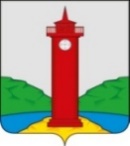 РОССИЙСКАЯ ФЕДЕРАЦИЯ
САМАРСКАЯ ОБЛАСТЬМУНИЦИПАЛЬНЫЙ РАЙОН ВолжскийСОБРАНИЕ ПРЕДСТАВИТЕЛЕЙ СЕЛЬСКОГО ПОСЕЛЕНИЯ КУРУМОЧТРЕТЬЕГО СОЗЫВА РЕШЕНИЕ     «22» апреля 2020 г.		           		                       № 259/73     Об утверждении Порядка принятия решения о применении к депутату Собрания представителей сельского поселения Курумоч муниципального района Волжский Самарской области, члену выборного органа местного самоуправления сельского поселения Курумоч муниципального района Волжский Самарской области, Главе  сельского поселения Курумоч муниципального района Волжский Самарской области  мер ответственности, предусмотренных частью 7.3 – 1  статьи 40 Федерального закона от 06.10.2003 № 131-ФЗ «Об общих принципах организации местного самоуправления в Российской Федерации»В соответствии с Федеральным законом от 06.10.2003 № 131-ФЗ «Об общих принципах организации местного самоуправления в Российской Федерации», Федеральным законом от 25.12.2008 № 273-ФЗ «О противодействии коррупции», согласно  Устава   сельского поселения Курумоч муниципального района Волжский Самарской области, РЕШИЛО:1. Утвердить  Порядок принятия решения о применении к депутату   сельского поселения Курумоч муниципального района Волжский Самарской области, члену выборного органа местного самоуправления сельского поселения Курумоч муниципального района Волжский Самарской области, Главе сельского поселения Курумоч муниципального района Волжский Самарской области мер ответственности, предусмотренных частью 7.3 – 1  статьи 40 Федерального закона от 06.10.2003 № 131-ФЗ «Об общих принципах организации местного самоуправления в Российской Федерации» (прилагается).2. Опубликовать настоящее решение на официальном сайте Администрации сельского поселения Курумоч муниципального района Волжский Самарской области  sp-kurumoch. 3. Настоящее решение вступает в силу со дня его официального опубликования и распространяет свое действие на правоотношения, связанные с привлечением к ответственности лиц, замещающих муниципальные должности, указанные в пункте 1 настоящего решения с 01.01.2020 года.Глава сельского поселения Курумоч 				   О.Л. КатынскийПредседатель собрания представителей                                                                сельского поселения Курумоч                                                    Л.В.БогословскаяПРИЛОЖЕНИЕ к решению Собрания представителей сельского поселения Курумочмуниципального района Волжский Самарской области  от «22» апреля 2020 г. №259/73  Порядок
принятия решения о применении к депутату Собрания представителей  сельского поселения Курумоч муниципального района Волжский Самарской области , члену выборного органа местного самоуправления   сельского поселения Курумоч муниципального района Волжский Самарской области, главе сельского поселения Курумоч муниципального района Волжский Самарской области мер ответственности, предусмотренных частью 7.3 – 1  статьи 40 Федерального закона от 06.10.2003 № 131-ФЗ «Об общих принципах организации местного самоуправления в Российской Федерации»1. Порядок принятия решения о применении к депутату Собрания представителей сельского поселения Курумоч муниципального района Волжский Самарской области, члену выборного органа местного самоуправления  сельского поселения сельского поселения Курумоч муниципального района Волжский Самарской области, главе сельского поселения Курумоч муниципального района Волжский Самарской области  мер ответственности, предусмотренных частью 7.3 – 1  статьи 40 Федерального закона от 06.10.2003 № 131-ФЗ «Об общих принципах организации местного самоуправления в Российской Федерации» (далее - Порядок) устанавливает процедуру привлечения к ответственности депутата Собрания представителей сельского поселения Курумоч муниципального района Волжский Самарской области, члена выборного органа местного самоуправления сельского поселения Курумоч муниципального района Волжский Самарской области, главы  сельского поселения Курумоч муниципального района Волжский Самарской области.2. Порядок разработан в соответствии с положениями Федерального закона от 06.10.2003 № 131-ФЗ «Об общих принципах организации местного самоуправления в Российской Федерации», Федерального закона от 25.12.2008 № 273-ФЗ «О противодействии коррупции».3. К депутату Собрания представителей сельского поселения Курумоч муниципального района Волжский Самарской области, члену выборного органа местного самоуправления сельского поселения Курумоч муниципального района Волжский, выборному должностному лицу местного самоуправления сельского поселения Курумоч муниципального района Волжский Самарской области, представившим недостоверные или неполные сведения о своих доходах, расходах, об имуществе и обязательствах имущественного характера, а также сведения о доходах, расходах, об имуществе и обязательствах имущественного характера своих супруги (супруга) и несовершеннолетних детей, если искажение этих сведений является несущественным, могут быть применены следующие меры ответственности:1) предупреждение;2) освобождение депутата Собрания представителей сельского поселения Курумоч муниципального района Волжский Самарской области от должности в Собрании представителей  сельского поселения Курумоч муниципального района Волжский Самарской области с лишением права занимать должности в Собрании представителей сельского поселения Курумоч муниципального района Волжский Самарской области до прекращения срока его полномочий, освобождение члена выборного органа местного самоуправления от должности в выборном органе местного самоуправления с лишением права занимать должности в выборном органе местного самоуправления до прекращения срока его полномочий;3) освобождение от осуществления полномочий на постоянной основе с лишением права осуществлять полномочия на постоянной основе до прекращения срока его полномочий;4) запрет депутату Собрания представителей сельского поселения Курумоч муниципального района Волжский Самарской области занимать должности в Собрании представителей сельского поселения Курумоч муниципального района Волжский Самарской области до прекращения срока его полномочий, запрет члену выборного органа местного самоуправления занимать должности в выборном органе местного самоуправления до прекращения срока его полномочий;5) запрет исполнять полномочия на постоянной основе до прекращения срока его полномочий.К главе сельского поселения Курумоч муниципального района, Волжский Самарской области представившему недостоверные или неполные сведения о своих доходах, расходах, об имуществе и обязательствах имущественного характера, а также сведения о доходах, расходах, об имуществе и обязательствах имущественного характера своих супруги (супруга) и несовершеннолетних детей, если искажение этих сведений является несущественным, может быть применена мера ответственности в виде предупреждения.4. Вопрос о применении мер ответственности, предусмотренных пунктом 3 настоящего Порядка, должен быть рассмотрен Комиссией Собрания представителей сельского поселения Курумоч муниципального района Волжский Самарской области по соблюдению запретов, ограничений и обязанностей лицами, замещающими муниципальные должности в  сельском поселении Курумоч муниципального района Волжский Самарской области (далее - Комиссия) в течение 10 рабочих дней со дня поступления заявления главы администрации (губернатора) Самарской области об их применении по результатам проверки, проведенной в соответствии с частью 7.2 ст. 40 Федерального закона от 06.10.2003 N 131-ФЗ «Об общих принципах организации местного самоуправления в Российской Федерации».5. Конкретные меры ответственности, предусмотренные пунктом 3 настоящего Порядка, определяются Комиссией в соответствии с настоящим Порядком и положениями, регулирующими порядок её деятельности.6. По результатам рассмотрения вопроса о применении мер ответственности, предусмотренных пунктом 3 настоящего Порядка, Комиссия принимает решение, содержащее предложение о применении мер ответственности, которое в течение 5 рабочих дней направляется в адрес председателя Собрания представителей сельского поселения Курумоч  муниципального района Волжский Самарской области.7. Меры ответственности, предусмотренные пунктом 3 настоящего Порядка, налагаются на основании решения Комиссии путём принятия решения Собрания представителей сельского поселения Курумоч муниципального района Волжский Самарской области.Принятое Комиссией решение о мере ответственности в форме запрета подлежит обязательному исполнению до прекращения срока полномочий виновного лица.Решение Собрания представителей сельского поселения Курумоч муниципального района Волжский Самарской области о наложении меры ответственности принимается на ближайшем очередном заседании Собрания представителей сельского поселения Курумоч муниципального района Волжский Самарской области.8. В Собрании представителей  сельского поселения Курумоч муниципального района Волжский Самарской области ведется реестр лиц, привлеченных к формам ответственности, предусмотренным пунктом 3 настоящего Порядка.9. О принятых мерах глава администрации (губернатор) Самарской области уведомляется в течение трёх рабочих дней с даты принятия решения о наложении меры ответственности.